Задание:Начертить схему согласно заданному варианту.Преобразовать схему к двухконтурной. Рассчитать двухконтурную схему, используя метод двух узлов.Находим токи в ветвях: Разворачивая схему в обратном порядке найти токи в исходной схеме:Токи в остальной части цепи по первому закону Кирхгофа:.Найти напряжение между точками U12.: Проверить баланс мощностей:Определить токи в ветвях исходной схемы методом законов Кирхгофа.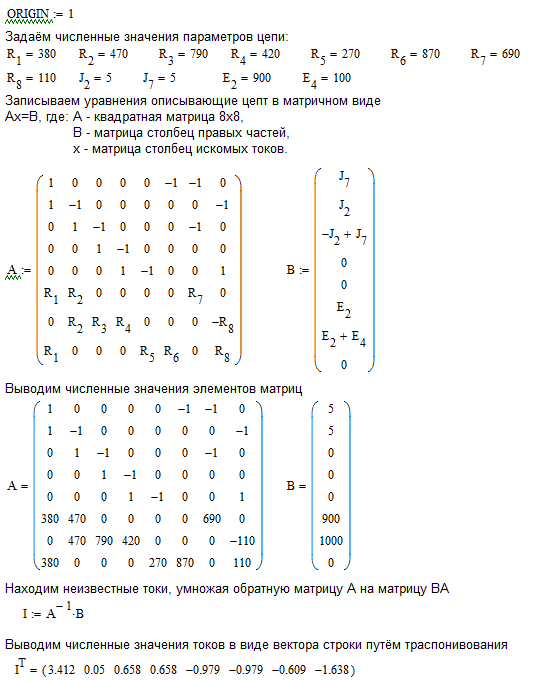 Определить токи в ветвях исходной схемы методом контурных токов.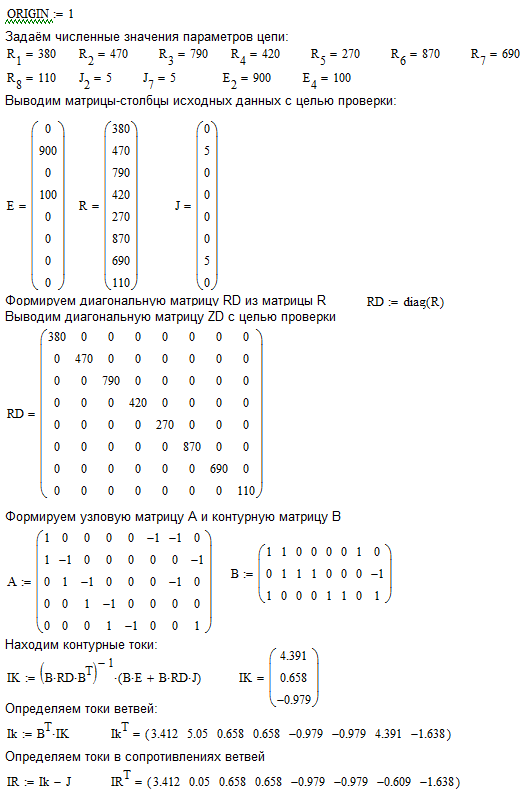 Определить токи в ветвях исходной схемы методом узловых напряжений.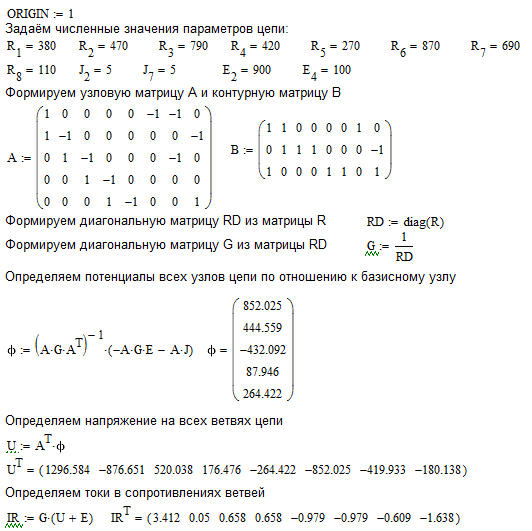  Определить ток в заданной ветви методом эквивалентного генератора напряжения (R8):Система уравнений для токов в контурах:Подставляя численные значения:Находим Uxx:.Закоротив в цепи все источники ЭДС находим эквивалентное сопротивление схемы:Находим ток в заданной ветви: Для выбранного замкнутого контура схемы, включающего не менее 2-х источников ЭДС, построить в масштабе потенциальную диаграмму. 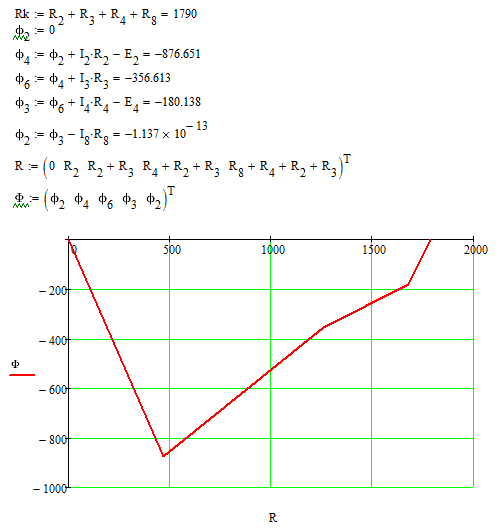 Таблица ответов:I1I2I3I4I5I6I7I8UxxRгенUnnP3.4120.050.6580.658-0.979-0.979-0.609-1.638-1486.251797.571444.5596593.458